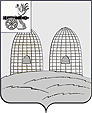 АДМИНИСТРАЦИЯЕКИМОВИЧСКОГО СЕЛЬСКОГО ПОСЕЛЕНИЯРОСЛАВЛЬСКОГО РАЙОНА СМОЛЕНСКОЙ ОБЛАСТИПОСТАНОВЛЕНИЕот 20.02.2023г.          №  21Об утверждении программ профилактики рисков причинения вреда (ущерба) охраняемым законом ценностям по осуществлению видов муниципального контроля на 2023 год.     В соответствии с частью 2 статьи 44 Федерального закона от 31.07.2020г.        № 248-ФЗ «О государственном контроле (надзоре) и муниципальном контроле в Российской Федерации»,  Постановлением Правительства Российской Федерации от 25.06.2021г. № 990 «Об утверждении Правил разработки и утверждения контрольными (надзорными) органами программы профилактики рисков причинения вреда (ущерба) охраняемым законом ценностям», Положением о муниципальном контроле в сфере благоустройства на территории Екимовичского сельского поселения Рославльского района Смоленской области, утвержденным решением Совета депутатов Екимовичского сельского поселения Рославльского района Смоленской области от 10.11.2021г.  № 17 (в редакции  от 23.12.2021г. №33), Положением о муниципальном контроле на автомобильном транспорте,  наземном электрическом транспорте и в дорожном хозяйстве в границах населенных пунктов Екимовичского сельского поселения Рославльского района Смоленской области, утвержденным решением Совета депутатов Екимовичского сельского поселения Рославльского района Смоленской области от 10.11.2021г.  № 22, Положением о муниципальном контроле в области охраны и использования особо охраняемых природных территорий местного значения в границах Екимовичского сельского поселения, утвержденным решением Совета депутатов Екимовичского сельского поселения Рославльского района Смоленской области от 10.11.2021г. № 21;Администрация Екимовичского сельского поселенияРославльского района Смоленской областип о с т а н о в л я е т:     1. Утвердить прилагаемую Программу профилактики рисков причинения вреда (ущерба) охраняемым законом ценностям по осуществлению муниципального контроля в сфере благоустройства на территории Екимовичского сельского поселения Рославльского района Смоленской области на 2023 год.     2. Утвердить прилагаемую Программу профилактики рисков причинения вреда (ущерба) охраняемым законом ценностям по осуществлению муниципального контроля на автомобильном транспорте и в дорожном хозяйстве в границах населенных пунктов Екимовичского сельского поселения Рославльского района Смоленской области на 2023 год.     3. Утвердить прилагаемую Программу профилактики рисков причинения вреда (ущерба) охраняемым законом ценностям на 2023 год в сфере муниципального контроля в области охраны и использования, особо охраняемых природных территорий местного значения Екимовичского сельского поселения Рославльского района Смоленской области.     4. Настоящее Постановление вступает в силу со дня его принятия и применяется к правоотношениям,  возникшим с 01.01.2023 года.     5. Постановление  подлежит  размещению  на  официальном     сайте Администрации Екимовичского сельского поселения Рославльского района Смоленской области в информационно-телекоммуникационной сети «Интернет».     6. Контроль  исполнения  настоящего постановления оставляю за собой.Исполняющий полномочия Главы муниципального образованияЕкимовичского сельского поселенияРославльского района  Смоленской области                                                                        Ю.В. Голякова    